IEEE P802.15Wireless Personal Area Networks1. PHY IV SUPERFRAME STRUCTURE4.9.1 Offset-VPWM Superframe StructureThe Offset Variable Pulse Width Modulation for Smart Device Flash Light PHY uses the unslotted ALOHA; that is, when the Smart Device flash light transmitter has a packet to send, it just transmit the data. This support with beacon and without beacon support and the transmitter does not do a listen before talk channel activity check.   2. PHY IV DIMMING8.5.2.4.2 Offset-VPWM dimmingIn the Offset Variable Pulse Width Modulation for Smart Device Flash Light uses the Smartphone Camera LED Flash light sources and no need to concern about dimming. The Camera LED Flash light is not using for illumination and blinking speed is very low, then can't control dimming.The Figure 166 shows the 2bit symbol map flickering control for Offset Variable Pulse Width Modulation for Smart Device Flash Light. 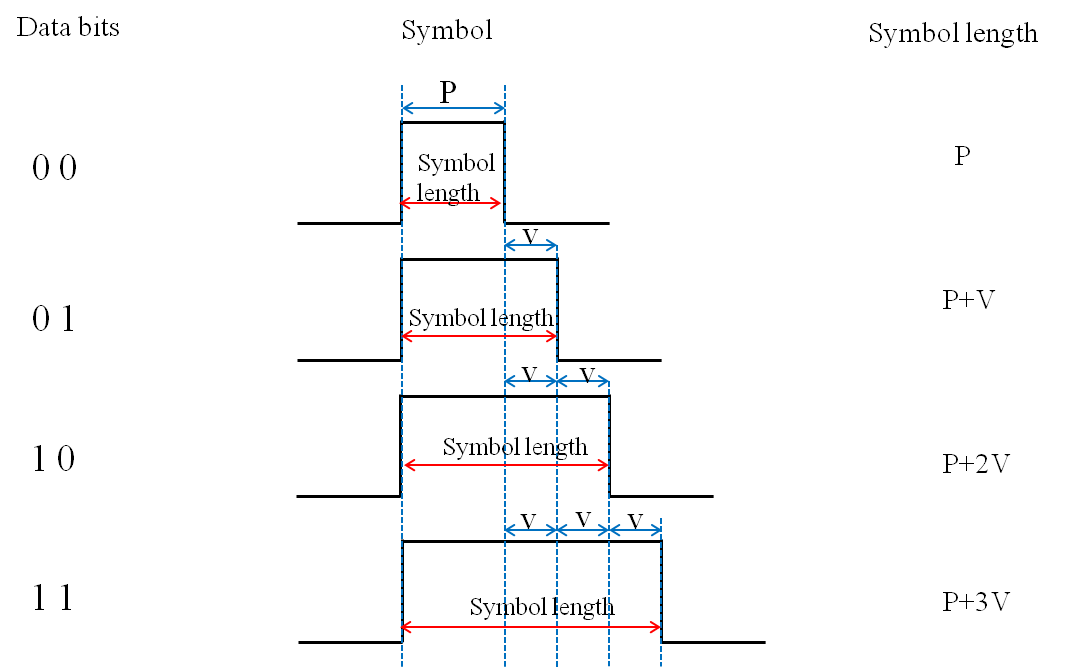 Figure 166 – 2 Bit Symbol Flickering ControlIn accordance with the provisions of the symbol, depending on the data bit transmission because the High Pulse interval being determined brightness is adjustable (P >> V, V>time error (jitter)). 3. PHY IV PPTU Format8.6.1.2.2 Offset-VPWM Preamble FieldThe preamble field is used by the transceiver to obtain optical clock synchronization with an incoming message. The standard defines one fast locking pattern (FLP). The MAC shall select the optical clock rate for communication during the clock rate selection process. The preamble shall be sent at a clock rate chosen by the TX and supported by the RX. The preamble is a time domain sequence and does not have any channel coding or line coding.The preamble first starts with a FLP. The FLP is fixed as a pattern “11010010”. The fast locking pattern length shall not exceed the maximum. The timing information for preamble is shown in Figure 181.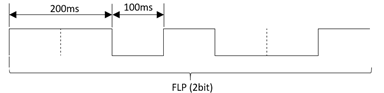 Figure 181 – Preamble Timing DiagramIn the Offset Variable Pulse Width Modulation for Smart Device Flash Light PHY uses OOK modulation for preamble transmission using flash light. The Preamble Bit Mapping shown in Figure 182.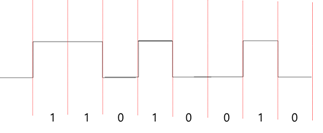 Figure 182 – Preamble Transmission – OFFSET VPWM BIT MAPPING8.6.5.2.2 Offset-VPWM PSDU fieldThe PSDU field has a variable length and carries the data of the PHY IV frame. The FCS is appended if the PSDU has a non-zero byte payload. The structure of the PSDU field is as shown in Figure 191.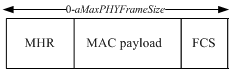 Figure 191 – Offset-VPWM PHY PSDU Field Structure4. PHY SPECIFICATIONS FOR OFFSET-VPWM13.5 Offset-VPWM13.5.1 OFFSET-VPWM PHY SpecificationsThe Offset-VPWM PHY supported data rates and operating conditions is shown in Table 114 – PHY IV Operating Modes for Offset Variable Pulse Width Modulation. The proposed Offset-VPWM (Variable Pulse Width Modulation) designed with following characteristics, Modulation methods includes line coding Defining the sum (P + nV) of the unit to be added to the minimum pulse (P) which is a reference pulse width (V) as a Symbol ( P>>V, V>time error(jitter) )Can specify a 2bit data symbol, 4bit data symbol according to number of added pulseData is expressed with offset pulse width,  2bits data(for example) were mapped into 4 Offset-VPWM symbolsThe data symbol map for two bits symbol with pulse width and respective symbol blinking waveform are shown in Table 192 and Figure 243 respectively.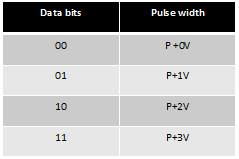 Table 192 – Two Bits Symbol Mapping Truth Table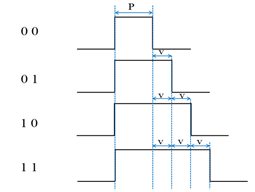 Figure 243 – Two Bit Symbol Data DiagramIn offset-VPWM, the data is expressed with offset pulse width, 4bits data (for example) were mapped into 16 Offset-VPWM symbols. The 4 bits symbol mapping truth table is shown in Table 193.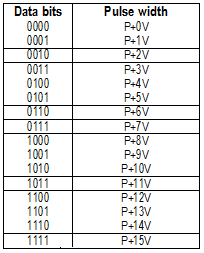  Table 193 – Four Bits Symbol Mapping Truth TableThe symbol arrays mapping is described in waveform pattern as shown in Figure 244. 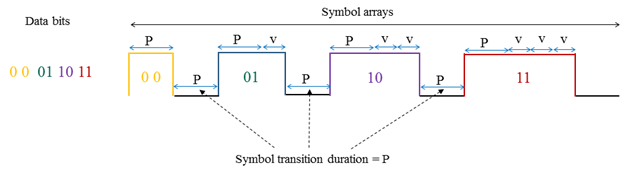 Figure 244 – Symbol Array Mapping Timing Diagram5. RECEIVER DECODING FOR OFFSET-VPWMAnnex G (Informative)OFFSET-VPWM Receiver Processing GuideG.1 Receiver Detection Method The offset-VPWM receiver can synchronize rising edge and check pulse width length using Rolling-shutter method. The receiver detection process in the wave formatted approach is show in Figure 373.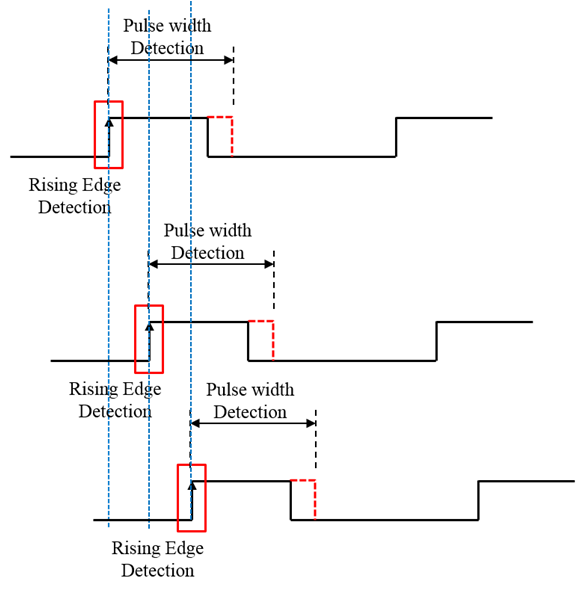 Figure 373 – Receiver Detection Process6. PHY IV SUPERFRAME STRUCTURE5.2.1.8 Frame Payload field5.2.1.8.2 PHY IVFrame Payload FieldThe Frame Payload field has a variable length and contains information specific to individual frame types. If the Security Enabled subfield is set to one in the frame control field, the frame payload is protected as defined by the security suite selected for that frame.5.2.1.9 FCS field5.2.1.9.2 PHY IVThe FCS field is 2 octets in length and the FCS is calculated over the MHR and MSDU parts of the frame. The FCS shall be only generated for payloads greater than zero bytes. The FCS is option is given as an optional option, it is adaptive to RS/CRC/NONE.The FEC supported methods for Offset VPWM is given in Table XXX.Table XXX – Offset VPWM FEC Outer Code SupportProjectIEEE P802.15 Working Group for Wireless Personal Area Networks (WPANs)IEEE P802.15 Working Group for Wireless Personal Area Networks (WPANs)TitleD2 Comments Resolution Based Offset-VPWM PHY/MAC Specification RevisionD2 Comments Resolution Based Offset-VPWM PHY/MAC Specification RevisionDate SubmittedMay, 2017May, 2017SourceJaesang Cha (SNUST), Kim Chan (SNUST), Soonho Jung (SNUST), Sooyoung Chang (CSUS), Seongjin Choi (SNUST) , Vinayagam Mariappan (SNUST)Voice:	[   ]
Fax:	[   ]
E-mail:	[chajs@seoultech.ac.kr]1 Re:Draft D2 Comment Resolution based Offset-VPWM PHY/MAC Specification RevisionDraft D2 Comment Resolution based Offset-VPWM PHY/MAC Specification RevisionAbstractDetails of Resolutions regarding to the submitted Comments on D2 are suggested for Offset-VPWM PHY/MAC Specification Revision. The PHY IV Offset-VPWM  is designed to operate on the application services like LED ID, LiFi/CamCom, Digital Signage with Advertisement Information etc.Details of Resolutions regarding to the submitted Comments on D2 are suggested for Offset-VPWM PHY/MAC Specification Revision. The PHY IV Offset-VPWM  is designed to operate on the application services like LED ID, LiFi/CamCom, Digital Signage with Advertisement Information etc.PurposeDraft D2 Comments Resolutions and Editorial Revision.Draft D2 Comments Resolutions and Editorial Revision.NoticeThis document has been prepared to assist the IEEE P802.15.  It is offered as a basis for discussion and is not binding on the contributing individual(s) or organization(s). The material in this document is subject to change in form and content after further study. The contributor(s) reserve(s) the right to add, amend or withdraw material contained herein.This document has been prepared to assist the IEEE P802.15.  It is offered as a basis for discussion and is not binding on the contributing individual(s) or organization(s). The material in this document is subject to change in form and content after further study. The contributor(s) reserve(s) the right to add, amend or withdraw material contained herein.ReleaseThe contributor acknowledges and accepts that this contribution becomes the property of IEEE and may be made publicly available by P802.15.The contributor acknowledges and accepts that this contribution becomes the property of IEEE and may be made publicly available by P802.15.NoRS Method RS Rate1None12RS(15,2)2/153RS(15,4)4/15